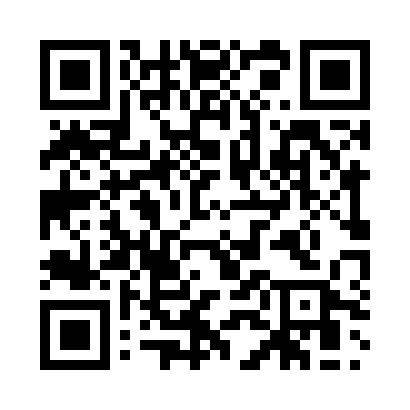 Prayer times for Barkhausen, GermanyWed 1 May 2024 - Fri 31 May 2024High Latitude Method: Angle Based RulePrayer Calculation Method: Muslim World LeagueAsar Calculation Method: ShafiPrayer times provided by https://www.salahtimes.comDateDayFajrSunriseDhuhrAsrMaghribIsha1Wed3:085:491:215:268:5411:262Thu3:085:471:215:278:5611:263Fri3:075:451:215:278:5811:274Sat3:065:431:215:288:5911:285Sun3:055:411:215:299:0111:286Mon3:045:391:215:299:0311:297Tue3:035:371:205:309:0511:308Wed3:035:351:205:319:0611:319Thu3:025:341:205:329:0811:3110Fri3:015:321:205:329:1011:3211Sat3:005:301:205:339:1111:3312Sun3:005:281:205:349:1311:3313Mon2:595:271:205:349:1511:3414Tue2:585:251:205:359:1611:3515Wed2:585:231:205:369:1811:3616Thu2:575:221:205:369:2011:3617Fri2:575:201:205:379:2111:3718Sat2:565:191:205:379:2311:3819Sun2:555:171:205:389:2411:3820Mon2:555:161:215:399:2611:3921Tue2:545:141:215:399:2711:4022Wed2:545:131:215:409:2911:4023Thu2:535:121:215:409:3011:4124Fri2:535:101:215:419:3211:4225Sat2:525:091:215:429:3311:4226Sun2:525:081:215:429:3511:4327Mon2:525:071:215:439:3611:4428Tue2:515:061:215:439:3711:4429Wed2:515:051:215:449:3911:4530Thu2:515:041:225:449:4011:4631Fri2:505:031:225:459:4111:46